Поздравления выпускникам детского садаБыстро годы пробежали —
Садик детский позади.
Вы совсем большими стали,
В школу вам пора идти!

Вы уже не дошколята,
В первый класс идете вы!
Поздравляем вас, ребята,
Пусть исполнятся мечты!

Мы желаем вам побед,
Жизни сказочно-красивой.
Пусть горит зеленый свет В сказке детской и счастливой!
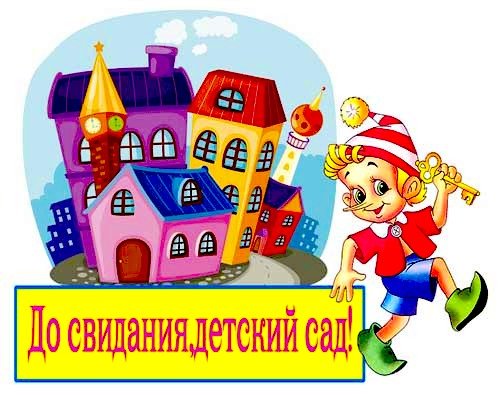 